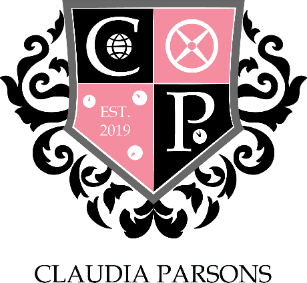 A MEETING OF CLAUDIA PARSONS COMMITTEE HELD AT 17:00 ON 28th DECEMBER 2021 HELD ONLINE VIA MICROSOFT TEAMS28th December 2021	CP-10.2021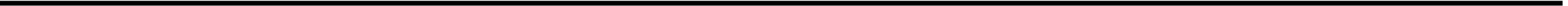 MINUTESChair:	Max HodgesPresent:Vice Chair & Male Sport: Callum McGuinnessTreasurer: Dhilan Gohil;Social: Julian Shaw, Jemma Foster;Male Sport: Tom Butler;Female Sport: Rutendo Ganga, Amy Baber;Media: Helen Fish, Alec Reed;Stash: Charlotte Barnes;Action: Tom Bayliss;Rag: Rachael Haigh, Kate Hood;Welfare & Diversity: Dolly Alawode, Nikki Bonett;FREEC: Daniel Maywood.Guests:	Michael HarryAPOLOGIESAbsent with apologies:N/AAbsent with no apologies:N/ATO CONFIRM MINUTES AND ACTIONS FROM THE PREVIOUS MEETINGCP-09.2021ACTION – ITEMS TO REPORT AND NOTEChairRefreshers timetable to be discussed. Events and ticketsVice ChairRefresher’s timetable. Every other night out instead of an event every night. TreasurerHappy with budget being spent on refreshers.Social SecretariesIn contact with night clubs in town, options discussed being project and the Union. Sport SecretariesNo IMS currently on. Restarts the 6th with the refreshers cup. Media RepresentativesOnce timetable is finalised will make social media post.Stash SecretaryNo stash for refreshers. Action RepresentativesSuccessful Christmas food bank. Rag RepresentativesN/A Welfare and Diversity RepresentativesDiscussion on holding a pizza and movie night. FREEC RepresentativeN/ASocieties RepresentativeN/AITEMS FOR DISCUSSIONRefreshers PlanningSober Events?ANY OTHER BUSINESSEXPECTED DATE OF NEXT MEETINGMonday 13th January 2022.